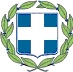 ΕΛΛΗΝΙΚΗ ΔΗΜΟΚΡΑΤΙΑYΠΟΥΡΓΕΙΟ ΠΑΙΔΕΙΑΣ ΚΑΙ ΘΡΗΣΚΕΥΜΑΤΩΝΠΕΡΙΦΕΡΕΙΑΚΗ Δ/ΝΣΗ Π.Ε. ΚΑΙ Δ.Ε. ΑΤΤΙΚΗΣΔ/ΝΣΗ   Δ. Ε. Δ'  ΑΘΗΝΑΣ1ο ΓΕΝΙΚΟ ΛΥΚΕΙΟ ΑΛΙΜΟΥ - ΘΟΥΚΥΔΙΔΕΙΟΥΨΗΛΑΝΤΟΥ & ΘΗΣΕΙΟΥ - Τ.Κ. 17455 - ΑΛΙΜΟΣΤΗΛ.: 210 9814833 Ηλεκτρονικό Tαχυδρομείο: mail@1lyk-alimou.att.sch.grΙστοσελίδα: http://1lyk-alimou.att.sch.grΠΡΟΓΡΑΜΜΑ ΤΑΞΕΩΝ ΕΝΙΣΧΥΤΙΚΗΣ ΔΙΔΑΣΚΑΛΙΑΣΩΡΑΡΙΟ ΛΕΙΤΟΥΡΓΙΑΣ ΤΑΞΕΩΝ ΕΝΙΣΧΥΤΙΚΗΣ ΔΙΔΑΣΚΑΛΙΑΣΤΡΙΤΗΤΕΤΑΡΤΗΠΕΜΠΤΗ1η ώραΑρμονία, Ακουστική Ικανότητα, Μουσική Αντίληψη/ΓνώσηΓραμμικό ΣχέδιοΕλεύθερο Σχέδιο2η ώραΑρμονία, Ακουστική Ικανότητα, Μουσική Αντίληψη/ΓνώσηΓραμμικό ΣχέδιοΕλεύθερο ΣχέδιοΔιδ/κή ΩραEναρξη-ΛήξηΔΙΑΡΚΕΙΑ (min)ΔΙΑΛΕΙΜΜΑ (min)1η14:30-15:154552η15:20-16:0545-